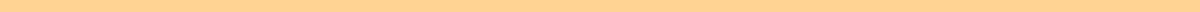 Cover Letter For Student ScholarshipEmily Johnson
456 Maple Street
Boston, MA 02108
emilyjohnson@email.com
555-123-4567
May 27, 2024Scholarship Committee
Bright Future Foundation
789 Scholarship Avenue
New York, NY 10001Dear Scholarship Committee,I am writing to apply for the Bright Future Foundation Scholarship for the upcoming academic year. My name is Emily Johnson, and I am currently a senior at Springfield High School, where I have excelled in my studies and extracurricular activities. I am passionate about pursuing a degree in Environmental Science to contribute to sustainable solutions for our planet.Throughout my high school career, I have maintained a GPA of 3.9 and have been actively involved in the Environmental Club, where I served as President for two years. In this role, I led various initiatives, including a school-wide recycling program and local park clean-up events. Additionally, I have volunteered with the Green Earth Organization, where I helped organize community workshops on environmental conservation.My dedication to academics and the environment has earned me several awards, including the Outstanding Science Student Award and the Community Service Excellence Award. These experiences have fueled my passion for environmental science and reinforced my commitment to making a positive impact on our planet.Receiving the Bright Future Foundation Scholarship would greatly alleviate the financial burden of college expenses and allow me to focus on my studies and extracurricular activities. With your support, I am confident that I can excel in my academic pursuits and contribute to the field of environmental science.I am grateful for the opportunity to apply for this scholarship and appreciate your consideration. Thank you for taking the time to review my application. I look forward to the possibility of contributing to the Bright Future Foundation’s mission and making a meaningful difference in our community.Sincerely,Emily Johnson